资格申请文件编制系统操作说明目 录一、系统要求（一）、操作系统要求（二）、软件要求（三）、下载地址（四）、系统安装（五）、验证授权二、编辑资格申请文件（一）、编辑资格申请文件1.打开编制系统2.选择投标项目3.编辑资格申请文件4.导入资格申请文件5.生成资格申请文件三、常见问题（一）、如何自定义保存文件路径？四、技术支持一、系统要求（一）、操作系统要求Microsoft Windows 7/10（二）、软件要求1.安装Microsoft Office Word 2007（或更高版本，简装版不支持）。2.安装企业投标系列文件驱动程序安装包。（三）、下载地址下载编制工具及企业投标系列文件驱动程序安装包：中国一汽电子招标采购交易平台门户网站（https://etp.fawiec.com/）“帮助中心”下“下载专区”；（四）、系统安装标书编制系统的安装过程如下：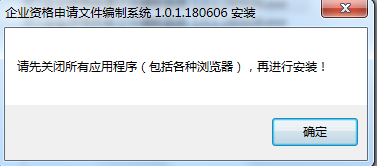 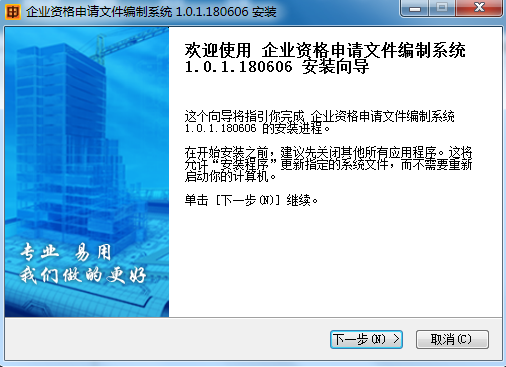 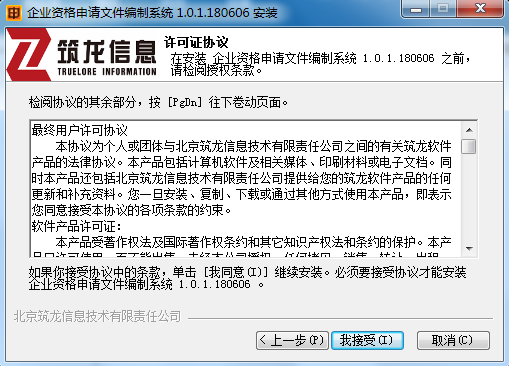 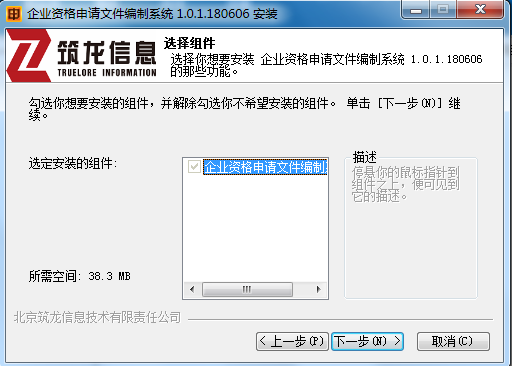 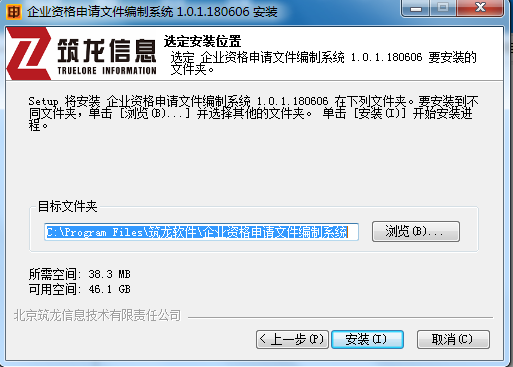 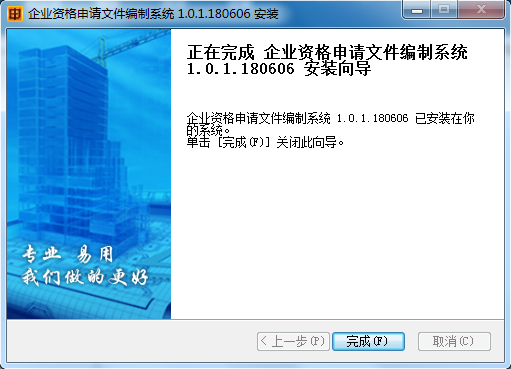 （五）、验证授权第一次使用时，需对企业证书进行验证。将企业数字证书插入电脑，打开标书编制系统：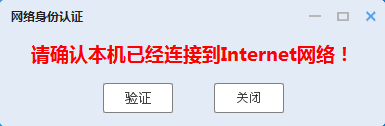 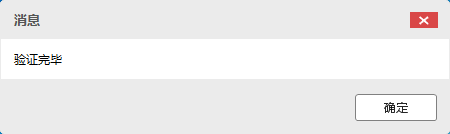 二、编辑资格申请文件（一）、编辑资格申请文件1.打开编制系统插入企业数字证书，双击打开资格申请文件编制系统。2.选择投标项目2.1选择最近编辑的文件：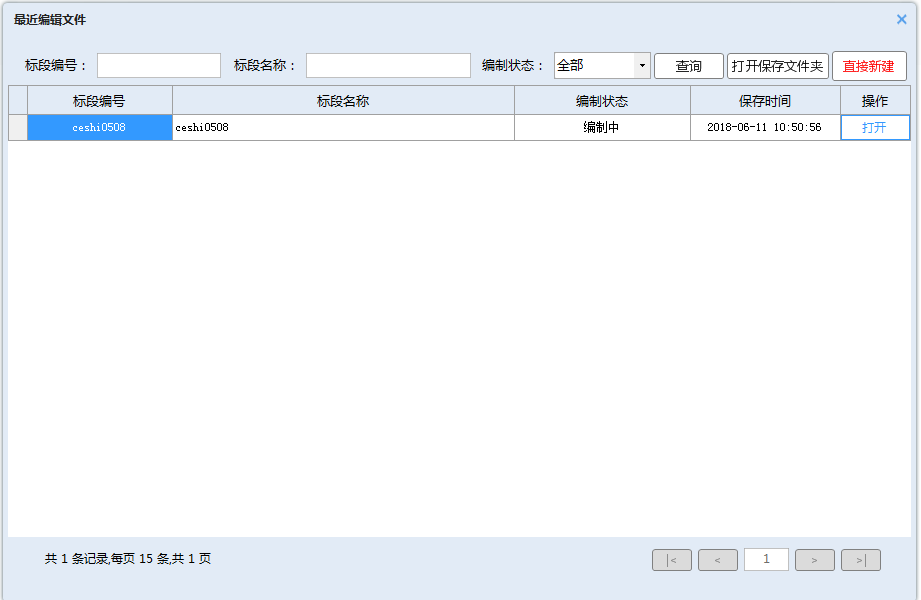 2.2直接新建选择预审文件：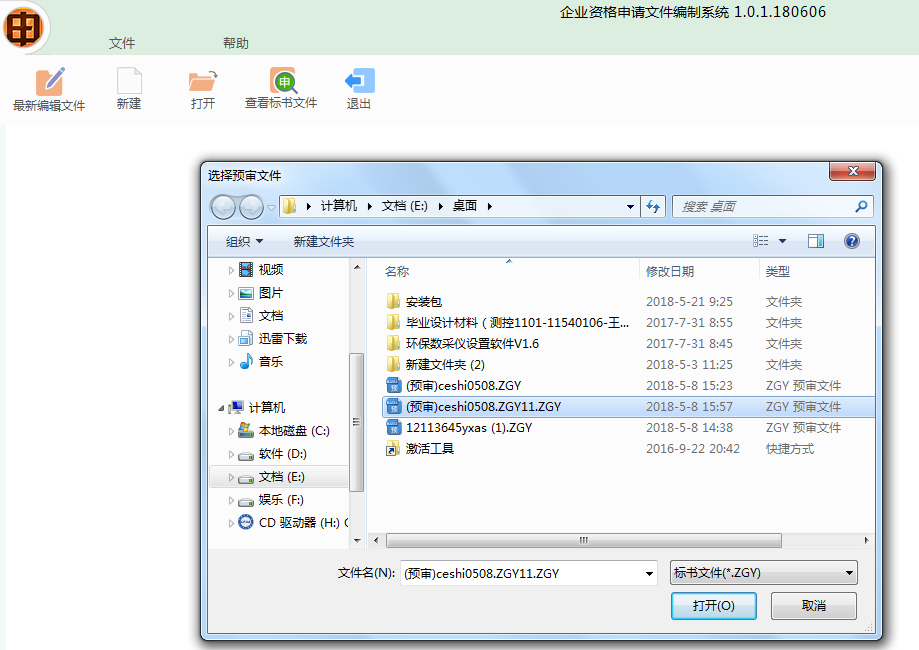 3.编辑资格申请文件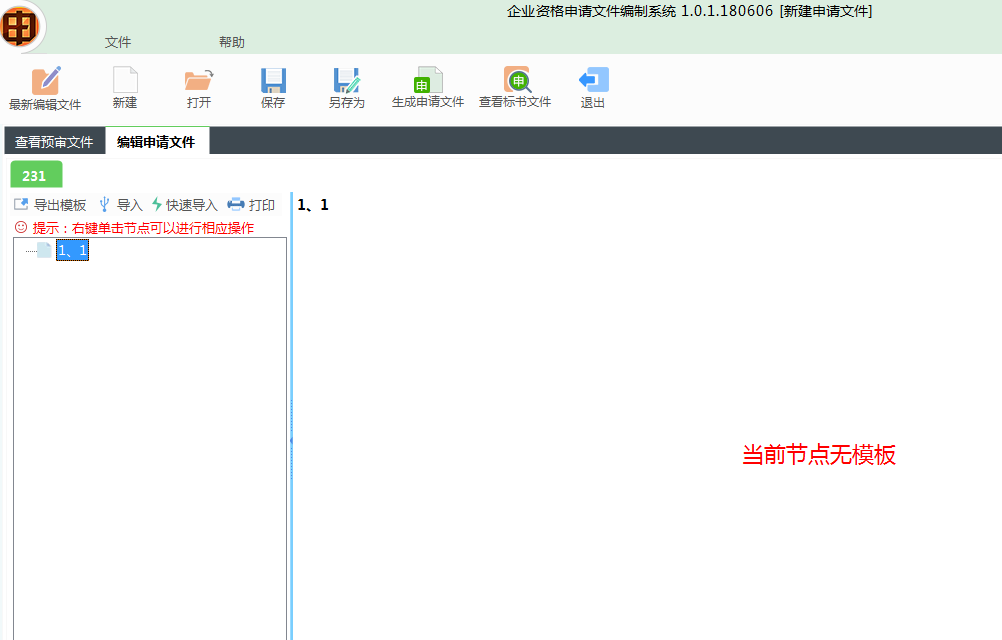 4.导入资格申请文件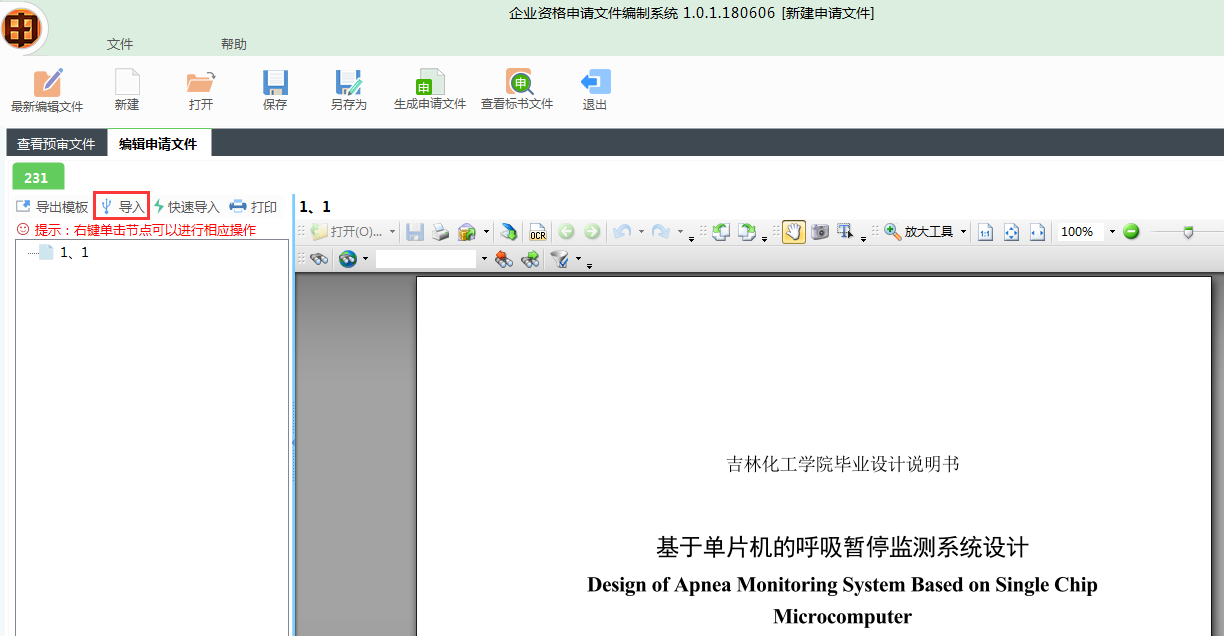 5.生成资格申请文件5.1保存工程文件编制系统自动按默认保存路径。如需保存到其它位置，可以使用“另存为”。5.2生成资格申请文件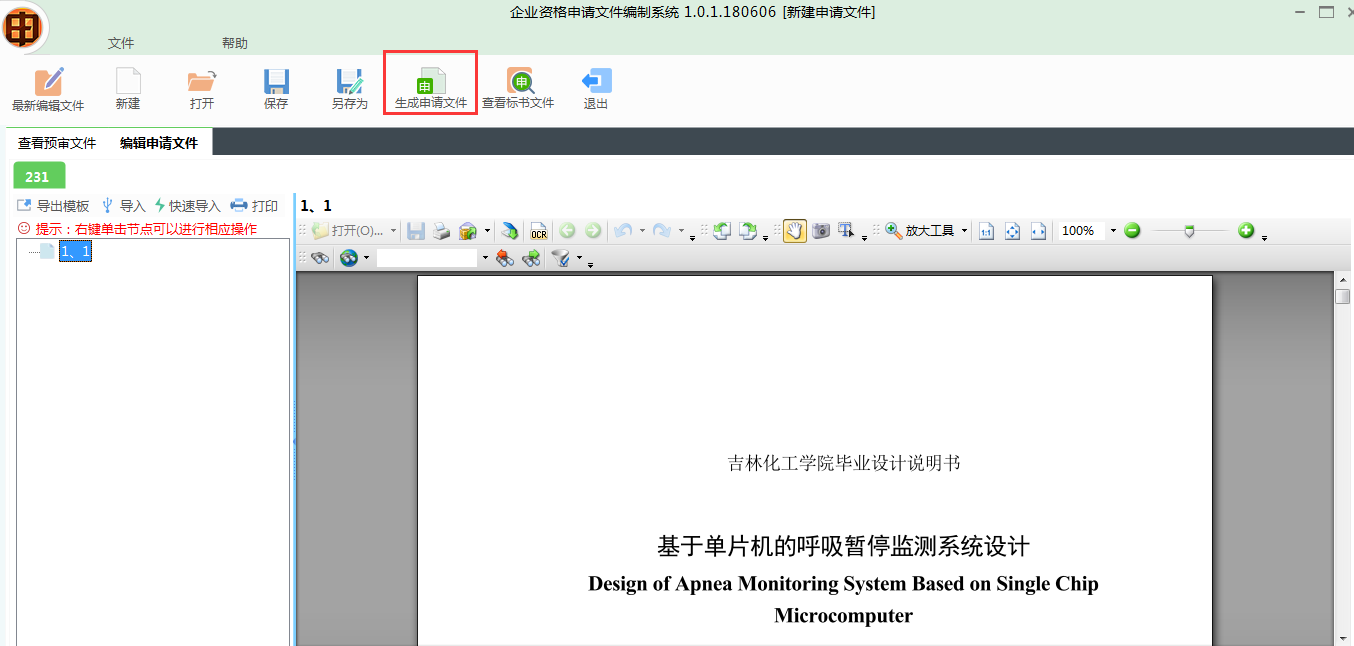 5.3电子签章资格申请文件需要进行电子签章，点击“电子签章”，输入证书密码后，在需要签章的位置进行签章。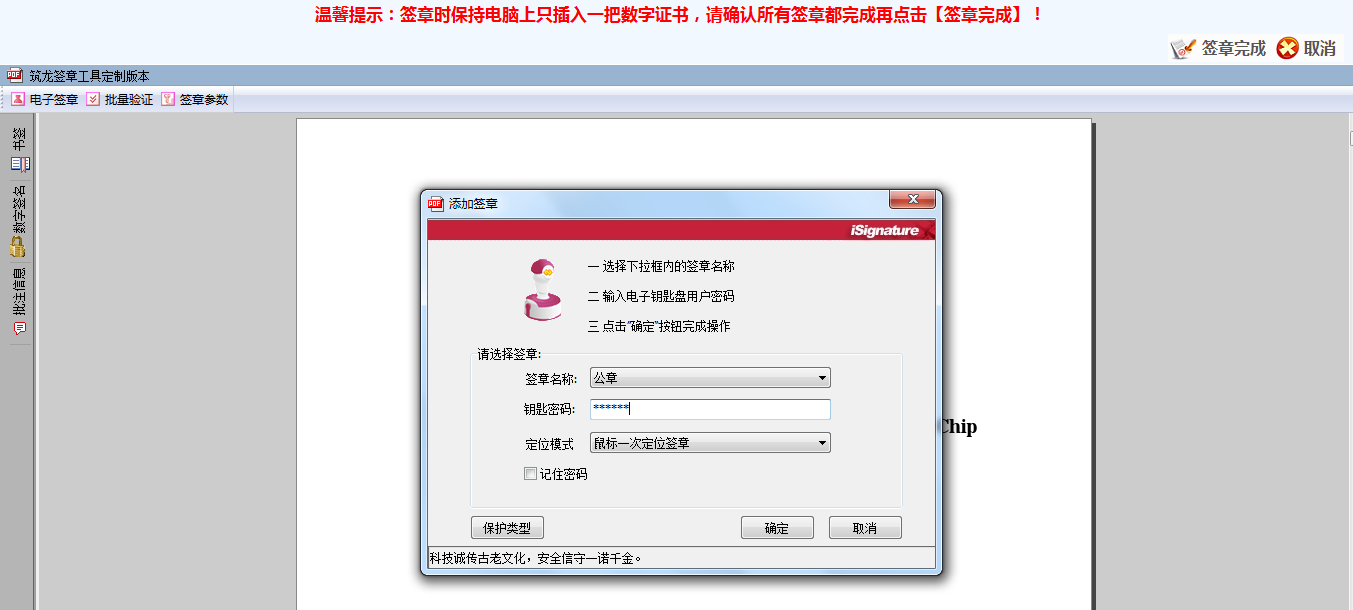 签章完成后，点击【签章完成】：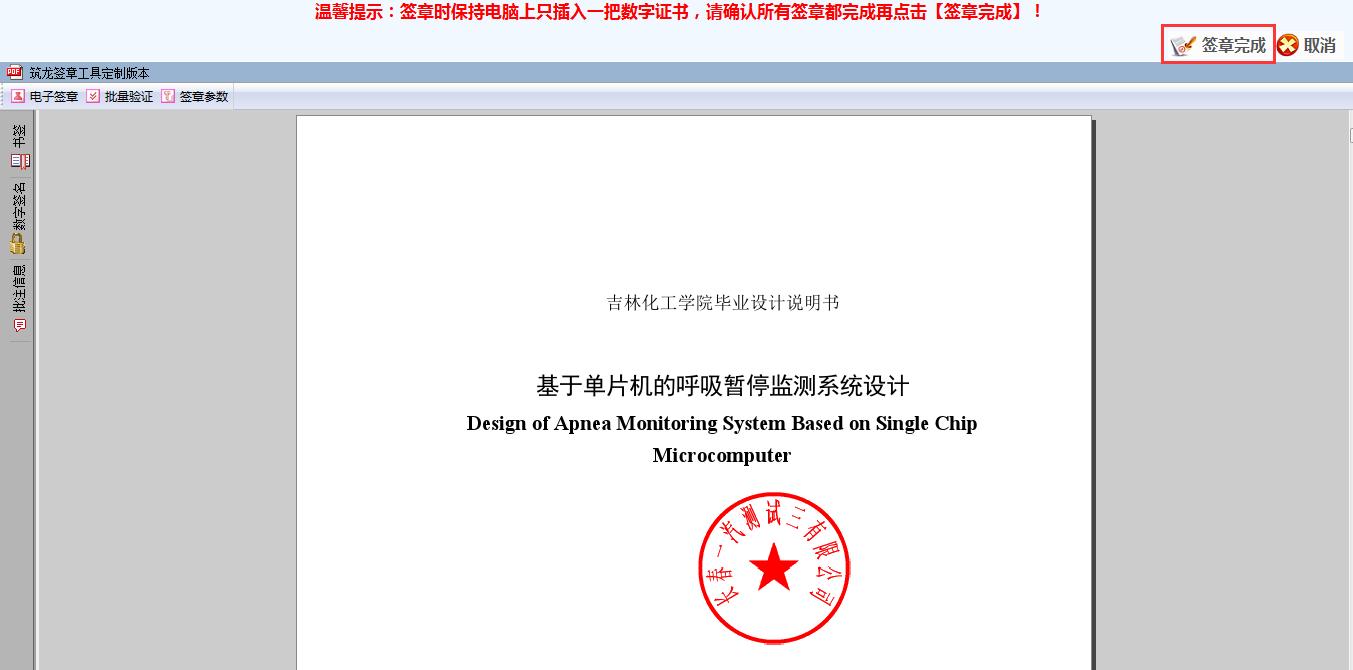 5.4电子签名插入相应的企业数字证书，点击“浏览证书”，显示证书名称后，点击“签名”：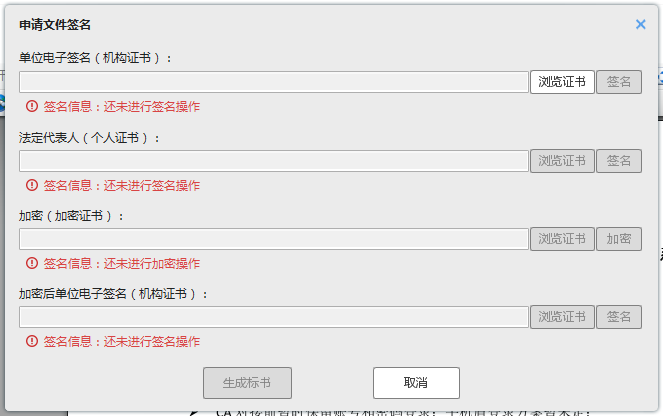 签名完成后，对证书进行加密和签名操作：加密完成后，点击【生成标书】等待文件生成。5.5查看标书文件点击【查看标书文件】，选择相应的标书文件进行查看：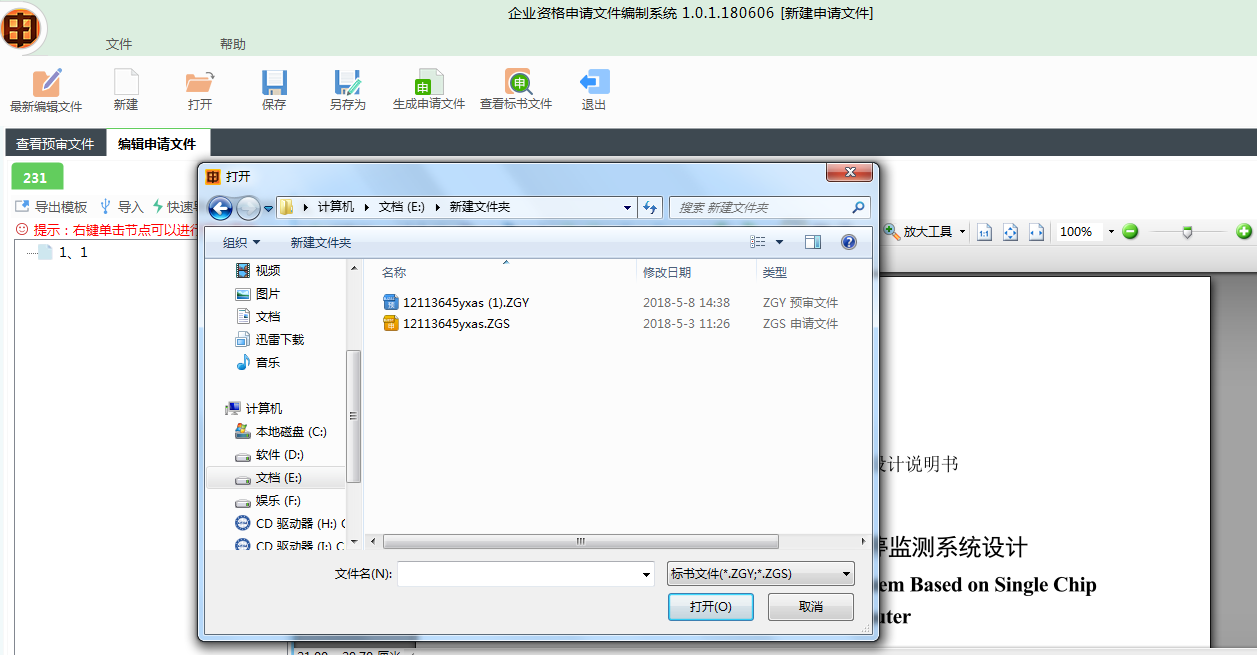 三、常见问题（一）、如何自定义保存文件路径？点击“另存为”，选择保存的路径：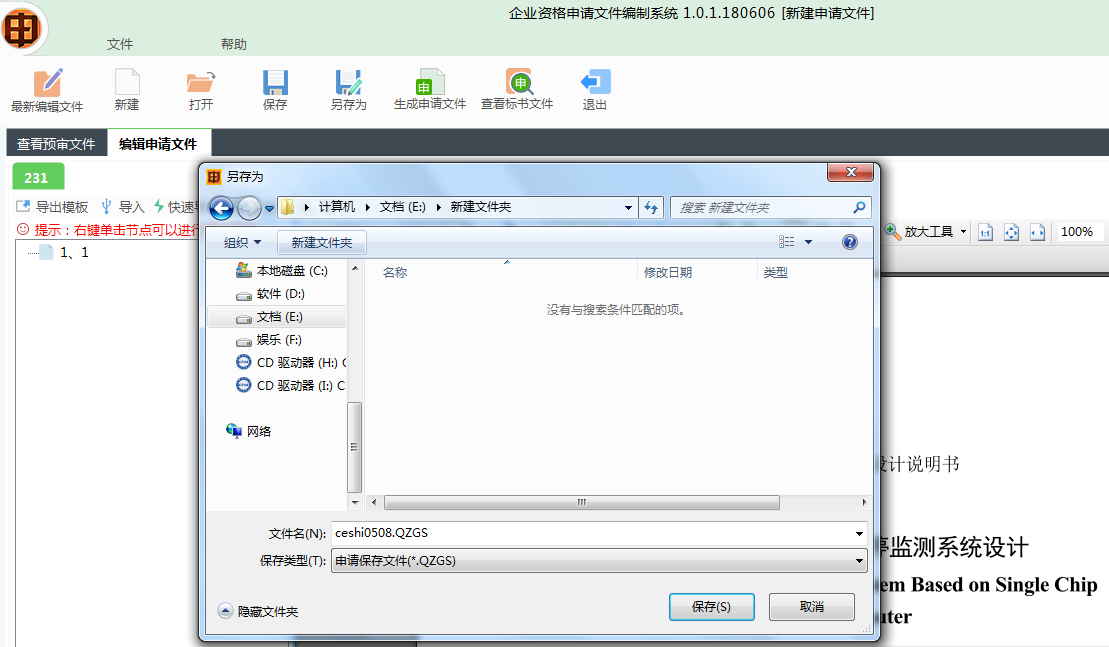 四、技术支持咨询服务电话：400-6917888